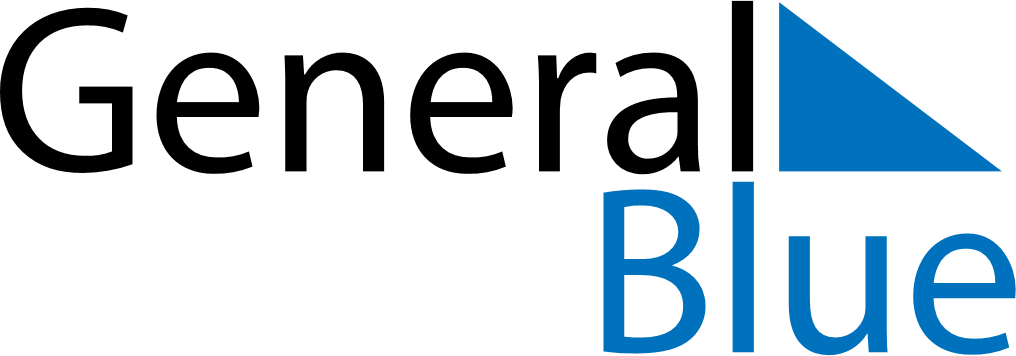 August 2027August 2027August 2027August 2027CroatiaCroatiaCroatiaMondayTuesdayWednesdayThursdayFridaySaturdaySaturdaySunday123456778Victory and Homeland Thanksgiving Day and the Day of Croatian defenders910111213141415Assumption161718192021212223242526272828293031